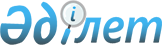 Степногорск қалалық мәслихатының 2012 жылғы 13 желтоқсандағы № 5С-12/2 "2013-2015 жылдарға арналған қала бюджеті туралы шешіміне өзгерістер енгізу туралы"
					
			Күшін жойған
			
			
		
					Ақмола облысы Степногорск қалалық мәслихатының 2013 жылғы 26 қыркүйектегі № 5С-22/2 шешімі. Ақмола облысының Әділет департаментінде 2013 жылғы 18 қазанда № 3842 болып тіркелді. Қолданылу мерзімінің аяқталуына байланысты күші жойылды - (Ақмола облысы Степногорск қалалық мәслихатының 2014 жылғы 6 қаңтардағы № 05-03ш/04 шешімімен)      Ескерту. Қолданылу мерзімінің аяқталуына байланысты күші жойылды - (Ақмола облысы Степногорск қалалық мәслихатының 06.01.2014 № 05-03ш/04 шешімімен).      РҚАО ескертпесі.

      Құжаттың мәтінінде түпнұсқаның пунктуациясы мен орфографиясы сақталған.

      Қазақстан Республикасының 2008 жылғы 4 желтоқсандағы Бюджет кодексінің 106 бабының 2 тармағының 4) тармақшасына, 4 тармағына, 109 бабының 5 тармағына, «Қазақстан Республикасындағы жергілікті мемлекеттік басқару және өзін-өзі басқару туралы» Қазақстан Республикасының 2001 жылғы 23 қаңтардағы Заңының 6 бабының 1 тармағының 1) тармақшасына, «Ақмола облыстық мәслихатының 2012 жылғы 7 желтоқсандағы № 5С-8-2 «2013-2015 жылдарға арналған облыстық бюджеті туралы» шешіміне өзгерістер енгізу туралы» Ақмола облыстық мәслихатының 2013 жылғы 17 қыркүйектегі № 5С-17-2 шешіміне сәйкес, Степногорск қалалық мәслихаты ШЕШІМ ЕТТІ:



      1. «2013-2015 жылдарға арналған қала бюджеті туралы» Степногорск қалалық мәслихатының 2012 жылғы 13 желтоқсандағы № 5С-12/2 (Нормативтік құқықтық актілерді мемлекеттік тіркеу тізілімінде № 3582 болып тіркелген, 2013 жылғы 10 қаңтарда «Степногорск ақшамы» және «Вечерний Степногорск» газеттерінде жарияланған) шешіміне келесі өзгерістер енгізілсін:



      1 тармақ жаңа редакцияда баяндалсын:



      «1. 2013-2015 жылдарға арналған қала бюджеті 1, 2, 3 қосымшаларына сәйкес, соның ішінде 2013 жылға келесі көлемдерде бекітілсін:



      1) кірістер – 6 266 183 мың теңге, соның ішінде:



      салықтық түсімдер – 2 597 609,3 мың теңге;



      салықтық емес түсімдер – 42 401 мың теңге;



      негізгі капиталды сатудан түсетін түсімдер – 20 000 мың теңге;



      трансферттер түсімі – 3 606 172,7 мың теңге;



      2) шығындар – 6 290 391,5 мың теңге;



      3) таза бюджеттік кредиттеу – 377 857 мың теңге, соның ішінде:



      бюджеттік кредиттер – 377 857 мың теңге;



      бюджеттік кредиттерді өтеу – 0 мың теңге;



      4) қаржы активтерімен операциялар бойынша сальдо – 21 937,4 мың теңге, соның ішінде:



      қаржы активтерін сатып алу – 21 937,4 мың теңге;



      мемлекеттік қаржы активтерін сатудан түсетін түсімдер – 0 мың теңге;



      5) бюджет тапшылығы (профициті) – -424 002,9 мың теңге;



      6) бюджет тапшылығын қаржыландыру (профицитін пайдалану) – 424 002,9 мың теңге.»;



      көрсетілген шешімнің 1, 4, 5, 7 қосымшалары осы шешімнің 1, 2, 3, 4 қосымшаларына сәйкес жаңа редакцияда баяндалсын.



      2. Осы шешім Ақмола облысының Әділет департаментінде мемлекеттік тіркелген күнінен бастап күшіне енеді және 2013 жылғы 1 қаңтардан бастап қолданысқа енгізіледі.      Қалалық мәслихат

      сессиясының төрағасы                       С.Сабыров      Қалалық мәслихаттың

      хатшысы                                    Ғ.Көпеева      КЕЛІСІЛДІ      Степногорск қаласының әкімі                М.Тақамбаев      «Степногорск қаласының экономика

      және қаржы бөлімі» мемлекеттік

      мекемесінің басшысы                        Ш.Төлегенова

Степногорск қалалық мәслихатының

2013 жылғы 26 қыркүйектегі   

№ 5С-22/2  шешіміне       

1 қосымша             Степногорск қалалық мәслихатының

2012 жылғы 13 желтоқсандағы  

№ 5С-12/2 шешіміне       

1 қосымша             

2013 жылға арналған қала бюджеті

Степногорск қалалық мәслихатының  

2013 жылғы 26 қыркүйектегі № 5С-22/2

шешіміне 2 қосымша         Степногорск қалалық мәслихатының   

2012 жылғы 13 желтоқсандағы № 5С-12/2

шешіміне 4 қосымша           

Нысаналы трансферттердің есебінен қала бюджетінің шығындары

Степногорск қалалық мәслихатының  

2013 жылғы 26 қыркүйектегі № 5С-22/2

шешіміне 3 қосымша         Степногорск қалалық мәслихатының   

2012 жылғы 13 желтоқсандағы № 5С-12/2

шешіміне 5 қосымша           

Бюджеттік даму бағдарламаларының тізбесі

Степногорск қалалық мәслихатының  

2013 жылғы 26 қыркүйектегі № 5С-22/2

шешіміне 4 қосымша          Степногорск қалалық мәслихатының   

2012 жылғы 13 желтоқсандағы № 5С-12/2

шешіміне 7 қосымша            

Кент, ауыл, ауылдық округті ұстау бойынша шығыстаркестенің жалғасы
					© 2012. Қазақстан Республикасы Әділет министрлігінің «Қазақстан Республикасының Заңнама және құқықтық ақпарат институты» ШЖҚ РМК
				СанатыСанатыСанатыСанатыСомасы, мың теңгеСыныбыСыныбыСыныбыСомасы, мың теңгеІшкі сыныбыІшкі сыныбыСомасы, мың теңге12345I. КІРІСТЕРI. КІРІСТЕРI. КІРІСТЕРI. КІРІСТЕР62661831САЛЫҚТЫҚ ТҮСІМДЕР2597609,301Табыс салығы1700002Жеке табыс салығы17000003Әлеуметтік салық15156421Әлеуметтік салық151564204Меншiкке салынатын салықтар3946151Мүлiкке салынатын салықтар2632393Жер салығы171064Көлiк құралдарына салынатын салық1134005Бірыңғай жер салығы87005Тауарларға, жұмыстарға және қызметтерге салынатын iшкi салықтар504792,32Акциздер4621003Табиғи және басқа ресурстарды пайдаланғаны үшiн түсетiн түсiмдер210004Кәсiпкерлiк және кәсiби қызметтi жүргiзгенi үшiн алынатын алымдар19692,35Ойын бизнесіне салық200008Заңдық мәнді іс-әрекеттерді жасағаны және (немесе) оған уәкілеттігі бар мемлекеттік органдар немесе лауазымды адамдар құжаттар бергені үшін алынатын міндетті төлемдер125601Мемлекеттік баж125602САЛЫҚТЫҚ ЕМЕС ТҮСІМДЕР4240101Мемлекеттік меншіктен түсетін кірістер24741,81Мемлекеттік кәсіпорындардың таза кірісі бөлігінің түсімдері7621,85Мемлекет меншігіндегі мүлікті жалға беруден түсетін кірістер169627Мемлекеттік бюджеттен берілген кредиттер бойынша сыйақылар15802Мемлекеттік бюджеттен қаржыландырылатын мемлекеттік мекемелердің тауарларды (жұмыстарды, қызметтерді) өткізуінен түсетін түсімдер7,71Мемлекеттік бюджеттен қаржыландырылатын мемлекеттік мекемелердің тауарларды (жұмыстарды, қызметтерді) өткізуінен түсетін түсімдер7,704Мемлекеттік бюджеттен қаржыландырылатын, сондай-ақ Қазақстан Республикасы Ұлттық Банкінің бюджетінен (шығыстар сметасынан) ұсталатын және қаржыландырылатын мемлекеттік мекемелер салатын айыппұлдар, өсімпұлдар, санкциялар, өндіріп алулар43001Мұнай секторы ұйымдарынан түсетін түсімдерді қоспағанда, мемлекеттік бюджеттен қаржыландырылатын, сондай-ақ Қазақстан Республикасы Ұлттық Банкінің бюджетінен (шығыстар сметасынан) ұсталатын және қаржыландырылатын мемлекеттік мекемелер салатын айыппұлдар, өсімпұлдар, санкциялар, өндіріп алулар430006Басқа да салықтық емес түсiмдер13351,51Басқа да салықтық емес түсiмдер13351,53НЕГІЗГІ КАПИТАЛДЫ САТУДАН ТҮСЕТІН ТҮСІМДЕР2000003Жердi және материалдық емес активтердi сату200001Жерді сату150002Материалдық емес активтерді сату50004ТРАНСФЕРТТЕР ТҮСІМІ3606172,702Мемлекеттiк басқарудың жоғары тұрған органдарынан түсетiн трансферттер3606172,72Облыстық бюджеттен түсетiн трансферттер3606172,7Функционалдық топФункционалдық топФункционалдық топФункционалдық топСомасыБюджеттік бағдарламалардың әкімшісіБюджеттік бағдарламалардың әкімшісіБюджеттік бағдарламалардың әкімшісіСомасыБағдарламаБағдарламаСомасыАтауыСомасы12345II. ШЫҒЫНДАР6290391,501Жалпы сипаттағы мемлекеттік қызметтер183793,3112Аудан (облыстық маңызы бар қала) мәслихатының аппараты14885,4001Аудан (облыстық маңызы бар қала) мәслихатының қызметін қамтамасыз ету жөніндегі қызметтер14706,7003Мемлекеттік органның күрделі шығыстары178,7122Аудан (облыстық маңызы бар қала) әкімінің аппараты75269,6001Аудан (облыстық маңызы бар қала) әкімінің қызметін қамтамасыз ету жөніндегі қызметтер71769,7003Мемлекеттік органның күрделі шығыстары3499,9123Қаладағы аудан, аудандық маңызы бар қала, кент, ауыл, ауылдық округ әкімінің аппараты68979,5001Қаладағы аудан, аудандық маңызы бар қала, кент, ауыл, ауылдық округ әкімінің қызметін қамтамасыз ету жөніндегі қызметтер64892022Мемлекеттік органның күрделі шығыстары4087,5459Ауданның (облыстық маңызы бар қаланың) экономика және қаржы бөлімі24658,8001Ауданның (облыстық маңызы бар қаланың) экономикалық саясатын қалыптастыру мен дамыту, мемлекеттік жоспарлау, бюджеттік атқару және коммуналдық меншігін басқару саласындағы мемлекеттік саясатты іске асыру жөніндегі қызметтер22128003Салық салу мақсатында мүлікті бағалауды жүргізу1314010Жекешелендіру, коммуналдық меншікті басқару, жекешелендіруден кейінгі қызмет және осыған байланысты дауларды реттеу400011Коммуналдық меншікке түскен мүлікті есепке алу, сақтау, бағалау және сату356015Мемлекеттік органның күрделі шығыстары460,802Қорғаныс3632122Аудан (облыстық маңызы бар қала) әкімінің аппараты3632005Жалпыға бірдей әскери міндетті атқару шеңберіндегі іс-шаралар2732006Аудан (облыстық маңызы бар қала) ауқымындағы төтенше жағдайлардың алдын алу және оларды жою90003Қоғамдық тәртіп, қауіпсіздік, құқықтық, сот, қылмыстық-атқару қызметі1579458Ауданның (облыстық маңызы бар қаланың) тұрғын үй-коммуналдық шаруашылығы, жолаушылар көлігі және автомобиль жолдары бөлімі1579021Елдi мекендерде жол жүрісі қауiпсiздiгін қамтамасыз ету157904Білім беру2112579,1123Қаладағы аудан, аудандық маңызы бар қала, кент, ауыл, ауылдық округ әкімінің аппараты2080005Ауылдық (селолық) жерлерде балаларды мектепке дейін тегін алып баруды және кері алып келуді ұйымдастыру2080464Ауданның (облыстық маңызы бар қаланың) білім бөлімі2109512,1001Жергілікті деңгейде білім беру саласындағы мемлекеттік саясатты іске асыру жөніндегі қызметтер13525,9003Жалпы білім беру1512646,5004Ауданның (облыстық маңызы бар қаланың) мемлекеттік білім беру мекемелерінде білім беру жүйесін ақпараттандыру3400005Ауданның (облыстық маңызы бар қаланың) мемлекеттік білім беру мекемелер үшін оқулықтар мен оқу-әдiстемелiк кешендерді сатып алу және жеткізу17920006Балаларға қосымша білім беру124053,2007Аудандық (қалалық) ауқымдағы мектеп олимпиадаларын және мектептен тыс іс-шараларды өткiзу103009Мектепке дейінгі тәрбие ұйымдарының қызметін қамтамасыз ету316121012Мемлекеттік органның күрделі шығыстары240015Жетім баланы (жетім балаларды) және ата-аналарының қамқорынсыз қалған баланы (балаларды) күтіп-ұстауға асыраушыларына ай сайынғы ақшалай қаражат төлемдері23710,6018Кәсіптік оқытуды ұйымдастыру29527,2020Үйде оқытылатын мүгедек балаларды жабдықпен, бағдарламалық қамтыммен қамтамасыз ету851040Мектепке дейінгі білім беру ұйымдарында мемлекеттік білім беру тапсырысын іске асыруға31827,7067Ведомстволық бағыныстағы мемлекеттік мекемелерінің және ұйымдарының күрделі шығыстары35586467Ауданның (облыстық маңызы бар қаланың) құрылыс бөлімі987037Білім беру объектілерін салу және реконструкциялау98706Әлеуметтік көмек және әлеуметтік қамсыздандыру155962,7451Ауданның (облыстық маңызы бар қаланың) жұмыспен қамту және әлеуметтік бағдарламалар бөлімі155962,7001Жергілікті деңгейде халық үшін әлеуметтік бағдарламаларды жұмыспен қамтуды қамтамасыз етуді іске асыру саласындағы мемлекеттік саясатты іске асыру жөніндегі қызметтер28287,6002Еңбекпен қамту бағдарламасы20567,5004Ауылдық жерлерде тұратын денсаулық сақтау, білім беру, әлеуметтік қамтамасыз ету, мәдениет, спорт және ветеринар мамандарына отын сатып алуға Қазақстан Республикасының заңнамасына сәйкес әлеуметтік көмек көрсету856,9005Мемлекеттік атаулы әлеуметтік көмек2200006Тұрғын үй көмегі20000007Жергілікті өкілетті органдардың шешімі бойынша мұқтаж азаматтардың жекелеген топтарына әлеуметтік көмек25371,8010Үйден тәрбиеленіп оқытылатын мүгедек балаларды материалдық қамтамасыз ету1870011Жәрдемақыларды және басқа да әлеуметтік төлемдерді есептеу, төлеу мен жеткізу бойынша қызметтерге ақы төлеу306,2014Мұқтаж азаматтарға үйде әлеуметтік көмек көрсету26362,601618 жасқа дейінгі балаларға мемлекеттік жәрдемақылар12892,1017Мүгедектерді оңалту жеке бағдарламасына сәйкес, мұқтаж мүгедектерді міндетті гигиеналық құралдармен және ымдау тілі мамандарының қызмет көрсетуін, жеке көмекшілермен қамтамасыз ету17029021Мемлекеттік органның күрделі шығыстары21907Тұрғын үй-коммуналдық шаруашылық2894006,7123Қаладағы аудан, аудандық маңызы бар қала, кент, ауыл, ауылдық округ әкімінің аппараты3835,1008Елді мекендерде көшелерді жарықтандыру933,7009Елдi мекендердiң санитариясын қамтамасыз ету1446,4011Елді мекендерді абаттандыру мен көгалдандыру1455458Ауданның (облыстық маңызы бар қаланың) тұрғын үй-коммуналдық шаруашылығы, жолаушылар көлігі және автомобиль жолдары бөлімі81626005Авариялық және ескі тұрғын үйлерді бұзу600015Елдi мекендердегі көшелердi жарықтандыру19826016Елдi мекендердiң санитариясын қамтамасыз ету36037017Жерлеу орындарын күтiп-ұстау және туысы жоқтарды жерлеу4120018Елдi мекендердi абаттандыру және көгалдандыру11549031Кондоминиум объектісіне техникалық паспорттар дайындау9494467Ауданның (облыстық маңызы бар қаланың) құрылыс бөлімі2803853,3003Коммуналдық тұрғын үй қорының тұрғын үйін жобалау, салу және (немесе) сатып алу10608,7004Инженерлік коммуникациялық инфрақұрылымды жобалау, дамыту, жайластыру және (немесе) сатып алу7000006Сумен жабдықтау және су бұру жүйесін дамыту2703235,6007Қаланы және елді мекендерді көркейтуді дамыту6800058Елді мекендердегі сумен жабдықтау және су бұру жүйелерін дамыту76209479Ауданның (облыстық маңызы бар қаланың) тұрғын үй инспекциясы бөлімі4692,3001Жергілікті деңгейде тұрғын үй қоры саласындағы мемлекеттік саясатты іске асыру жөніндегі қызметтер4615,3005Мемлекеттік органның күрделі шығыстары7708Мәдениет, спорт, туризм және ақпараттық кеңістік214985,2455Ауданның (облыстық маңызы бар қаланың) мәдениет және тілдерді дамыту бөлімі169770001Жергілікті деңгейде тілдерді және мәдениетті дамыту саласындағы мемлекеттік саясатты іске асыру жөніндегі қызметтер7674,1010Мемлекеттік органның күрделі шығыстары229003Мәдени-демалыс жұмысын қолдау112644,9006Аудандық (қалалық) кітапханалардың жұмыс істеуі38683,7007Мемлекеттік тілді және Қазақстан халықтарының басқа да тілдерін дамыту6847032Ведомстволық бағыныстағы мемлекеттік мекемелерінің және ұйымдарының күрделі шығыстары3691,3456Ауданның (облыстық маңызы бар қаланың) ішкі саясат бөлімі32755,7001Жергілікті деңгейде ақпарат, мемлекеттілікті нығайту және азаматтардың әлеуметтік сенімділігін қалыптастыру саласында мемлекеттік саясатты іске асыру жөніндегі қызметтер8550,7002Газеттер мен журналдар арқылы мемлекеттік ақпараттық саясат жүргізу жөніндегі қызметтер6745003Жастар саясаты саласында іс-шараларды iске асыру1920005Телерадио хабарларын тарату арқылы мемлекеттік ақпараттық саясатты жүргізу жөніндегі қызметтер13300006Мемлекеттік органның күрделі шығыстары2240465Ауданның (облыстық маңызы бар қаланың) дене шынықтыру және спорт бөлімі12459,5001Жергілікті деңгейде дене шынықтыру және спорт саласындағы мемлекеттік саясатты іске асыру жөніндегі қызметтер5687,5004Мемлекеттік органның күрделі шығыстары538006Аудандық (облыстық маңызы бар қалалық) деңгейде спорттық жарыстар өткізу1680007Әртүрлi спорт түрлерi бойынша ауданның (облыстық маңызы бар қала) құрама командаларының мүшелерiн дайындау және олардың облыстық спорт жарыстарына қатысуы455410Ауыл, су, орман, балық шаруашылығы, ерекше қорғалатын табиғи аумақтар, қоршаған ортаны және жануарлар дүниесін қорғау, жер қатынастары44580,4459Ауданның (облыстық маңызы бар қаланың) экономика және қаржы бөлімі200099Мамандардың әлеуметтік көмек көрсетуі жөніндегі шараларды іске асыру200463Ауданның (облыстық маңызы бар қаланың) жер қатынастары бөлімі20965,6001Аудан (облыстық маңызы бар қала) аумағында жер қатынастарын реттеу саласындағы мемлекеттік саясатты іске асыру жөніндегі қызметтер7042,8004Жердi аймақтарға бөлу жөнiндегi жұмыстарды ұйымдастыру2230,1006Аудандық маңызы бар қалалардың, кенттердiң, ауылдардың, ауылдық округтердiң шекарасын белгiлеу кезiнде жүргiзiлетiн жерге орналастыру11506,7007Мемлекеттік органның күрделі шығыстары186474Ауданның (облыстық маңызы бар қаланың) ауыл шаруашылығы және ветеринария бөлімі23414,8001Жергілікті деңгейде ауыл шаруашылығы және ветеринария саласындағы мемлекеттік саясатты іске асыру жөніндегі қызметтер8835,5003Мемлекеттік органның күрделі шығыстары356007Қаңғыбас иттер мен мысықтарды аулауды және жоюды ұйымдастыру535012Ауыл шаруашылығы жануарларын бірдейлендіру жөніндегі іс-шараларды жүргізу335013Эпизоотияға қарсы іс-шаралар жүргізу13353,311Өнеркәсіп, сәулет, қала құрылысы және құрылыс қызметі22622,7467Ауданның (облыстық маңызы бар қаланың) құрылыс бөлімі9685,9001Жергілікті деңгейде құрылыс саласындағы мемлекеттік саясатты іске асыру жөніндегі қызметтер9207017Мемлекеттік органның күрделі шығыстары478,9468Ауданның (облыстық маңызы бар қаланың) сәулет және қала құрылысы бөлімі12936,8001Жергілікті деңгейде сәулет және қала құрылысы саласындағы мемлекеттік саясатты іске асыру жөніндегі қызметтер7600,8003Ауданның қала құрылысы даму аумағын және елді мекендердің бас жоспарлары схемаларын әзірлеу5000004Мемлекеттік органның күрделі шығыстары33612Көлiк және коммуникация159609,9123Қаладағы аудан, аудандық маңызы бар қала, кент, ауыл, ауылдық округ әкімінің аппараты5000013Аудандық маңызы бар қалаларда, кенттерде, ауылдарда (селоларда), ауылдық (селолық) округтерде автомобиль жолдарының жұмыс істеуін қамтамасыз ету5000458Ауданның (облыстық маңызы бар қаланың) тұрғын үй-коммуналдық шаруашылығы, жолаушылар көлігі және автомобиль жолдары бөлімі154609,9022Көлік инфрақұрылымын дамыту88502023Автомобиль жолдарының жұмыс істеуін қамтамасыз ету66107,913Басқалар451572,6123Қаладағы аудан, аудандық маңызы бар қала, кент, ауыл, ауылдық округ әкімінің аппараты2476040«Өңірлерді дамыту» бағдарламасы шеңберінде өңірлерді экономикалық дамытуға жәрдемдесу бойынша шараларды іске асыру2476455Ауданның (облыстық маңызы бар қаланың) мәдениет және тілдерді дамыту бөлімі78915,2042Моноқалаларды дамытудың 2012-2020 жылдарға арналған бағдарламасы шеңберінде моноқалаларды ағымдағы жайластыру78915,2458Ауданның (облыстық маңызы бар қаланың) тұрғын үй-коммуналдық шаруашылығы, жолаушылар көлігі және автомобиль жолдары бөлімі263872,9001Жергілікті деңгейде тұрғын үй-коммуналдық шаруашылығы, жолаушылар көлігі және автомобиль жолдары саласындағы мемлекеттік саясатты іске асыру жөніндегі қызметтер19662,9013Мемлекеттік органның күрделі шығыстары3278044Моноқалаларды дамытудың 2012-2020 жылдарға арналған бағдарламасы шеңберінде моноқалаларды ағымдағы жайластыру175894085Моноқалаларды дамытудың 2012-2020 жылдарға арналған бағдарламасы шеңберінде бюджеттік инвестициялық жобаларды іске асыру65038459Ауданның (облыстық маңызы бар қаланың) экономика және қаржы бөлімі2500012Ауданның (облыстық маңызы бар қаланың) жергілікті атқарушы органының резерві2500464Ауданның (облыстық маңызы бар қаланың) білім бөлімі92417042Моноқалаларды дамытудың 2012-2020 жылдарға арналған бағдарламасы шеңберінде моноқалаларды ағымдағы жайластыру92417469Ауданның (облыстық маңызы бар қаланың) кәсіпкерлік бөлімі11391,5001Жергілікті деңгейде кәсіпкерлік пен өнеркәсіпті дамыту саласындағы мемлекеттік саясатты іске асыру жөніндегі қызметтер11170,5004Мемлекеттік органның күрделі шығыстары22114Борышқа қызмет көрсету158459Ауданның (облыстық маңызы бар қаланың) экономика және қаржы бөлімі158021Жергілікті атқарушы органдардың облыстық бюджеттен қарыздар бойынша сыйақылар мен өзге де төлемдерді төлеу бойынша борышына қызмет көрсету15815Трансферттер45309,9459Ауданның (облыстық маңызы бар қаланың) экономика және қаржы бөлімі45309,9006Нысаналы пайдаланылмаған (толық пайдаланылмаған) трансферттерді қайтару45309,9III. Таза бюджеттік кредиттеу377857Бюджеттiк кредиттер377857Бюджеттік кредиттерді өтеу010Ауыл, су, орман, балық шаруашылығы, ерекше қорғалатын табиғи аумақтар, қоршаған ортаны және жануарлар дүниесін қорғау, жер қатынастары2287459Ауданның (облыстық маңызы бар қаланың) экономика және қаржы бөлімі2287018Мамандарды әлеуметтік қолдау шараларын іске асыруға берілетін бюджеттік кредиттер228713Басқалар375570469Ауданның (облыстық маңызы бар қаланың) кәсіпкерлік бөлімі375570008Моноқалалардағы кәсіпкерліктің дамуына ықпал етуді кредиттеу375570IV. Қаржы активтерімен операциялар бойынша сальдо21937,4Қаржы активтерiн сатып алу21937,4Мемлекеттік қаржы активтерін сатудан түсетін түсімдер013Басқалар21937,4458Ауданның (облыстық маңызы бар қаланың) тұрғын үй-коммуналдық шаруашылығы, жолаушылар көлігі және автомобиль жолдары бөлімі21937,4065Заңды тұлғалардың жарғылық капиталын қалыптастыру немесе ұлғайту21937,4V. Бюджет тапшылығы (профициті)-424002,9VІ. Бюджет тапшылығын қаржыландыру (профицитін пайдалану)424002,97Қарыздар түсімі37785701Мемлекеттік ішкі қарыздар3778572Қарыз алу келісім-шарттары3778578Бюджет қаражаттарының пайдаланылатын қалдықтары46145,91Бюджет қаражатының бос қалдықтары46145,901Бюджет қаражатының бос қалдықтары46145,9Бюджеттік бағдарламалардың әкімшісіАтауыСомасы, мың теңге123Жұмыспен қамту және әлеуметтік бағдарламалар бөліміСтепногорск қаласының мүгедек балаларын оңалту орталығын ұстауға10424Жұмыспен қамту және әлеуметтік бағдарламалар бөліміҰлы Отан соғысына қатысқандарға және оның мүгедектеріне коммуналдық шығындары үшін әлеуметтік көмек көрсетуге4026,8Жұмыспен қамту және әлеуметтік бағдарламалар бөліміЗаңнаманың өзгеруіне байланысты төмен тұрған бюджеттердің шығынын өтеуге1420,8Білім бөліміНегізгі орта және жалпы орта бiлiм беретiн мемлекеттiк мекемелердегі физика, химия, биология кабинеттерiн оқу жабдықтарымен жабдықтауға4097Білім бөліміҮйде оқытылатын мүгедек балаларды жабдықпен, бағдарламалық қамтыммен қамтамасыз етуге851Білім бөліміМектепке дейінгі білім беру ұйымдарында мемлекеттік білім беру тапсырысын іске асыруға31827,7Білім бөліміЖетім баланы (жетім балаларды) және ата-аналарының қамқорынсыз қалған баланы (балаларды) күтіп-ұстауға асыраушыларына ай сайынғы ақшалай қаражат төлеуге23710,6Білім бөліміМектеп мұғалімдеріне және мектепке дейінгі білім беру ұйымдары тәрбиешілеріне біліктілік санаты үшін қосымша ақының мөлшерін арттыруға35009,6Білім бөліміҮш деңгейлі жүйе бойынша біліктілігін арттырған мұғалімдерге еңбекақыны арттыруға8880,4Білім бөліміБілім беру ұйымдарын жабдықтауға және ұстауға36900Білім бөліміӨртке қарсы іс-шаралар өткізуге17488,3Білім бөліміМоноқалаларды жайластыру мәселелерін шешуге92417Білім бөліміЗаңнаманың өзгеруіне байланысты төмен тұрған бюджеттердің шығынын өтеуге60720Құрылыс бөліміАқмола облысының Ақсу, Заводской кенттерінің сумен жабдықтау жүйесін қайта құруға (1 кезектің 1 кезеңі)411877Құрылыс бөліміАқмола облысының Ақсу, Заводской кенттерінің сумен жабдықтау жүйесін қайта құруға (1 кезектің 1 кезеңі)46877,6Құрылыс бөліміАқмола облысының Ақсу, Заводской кенттерінің сумен жабдықтау жүйесін қайта құруға (1 кезектің 1 кезеңі)40001Құрылыс бөліміАқмола облысының Ақсу, Заводской кенттерінің сумен жабдықтау жүйесін қайта құруға (2 кезектің 1 кезеңі)33441,7Құрылыс бөліміСтепногорск қаласы - Селеті су қоймасы магистралды су тартқышын және Степногорск қаласы 3 кезектегі 1 көтермедегі сорғыш станциясын қайта құруға700000Құрылыс бөліміСтепногорск қаласы - Селеті су қоймасы магистралды су тартқышын және Степногорск қаласы 3 кезектегі 1 көтермедегі сорғыш станциясын қайта құруға196973Құрылыс бөліміБестөбе кентінің сумен жабдықтау жүйесін қайта құруға163553,7Құрылыс бөліміСтепногорск қаласының сумен жабдықтау және суды бұру жүйелерін қайта құруға (1 кезек)263098Құрылыс бөліміСтепногорск қаласының сумен жабдықтау және суды бұру жүйелерін қайта құруға (2 кезек)771560Құрылыс бөлімі45 пәтерлі тұрғын үйге инженерлік инфрақұрылымын салуға жобалық-сметалық құжаттамасын мемлекеттік сараптамасымен әзірлеуге (1 позиция)4500Құрылыс бөліміАқсу, Заводской кенттерін сумен жабдықтау жүйелерін қайта құруға жобалық-сметалық құжаттамасын мемлекеттік сараптамасымен әзірлеуге (аяқталу кезеңі)25499,9Құрылыс бөліміСтепногорск қаласының сумен жабдықтау және су бұру жүйелерін қайта құру (2-3 кезек) бойынша жобалық-сметалық құжаттамасын мемлекеттік сараптамасымен әзірлеуге50000Құрылыс бөліміСандықтау ауданының Новокронштадка ауылының сумен жабдықтау жүйелерін қайта құруға70379Құрылыс бөліміСандықтау ауданының Новокронштадка ауылының сумен жабдықтау жүйелерін қайта құруға5830Ауыл шаруашылығы және ветеринария бөліміЭпизоотияға қарсы іс-шараларды жүргізуге13353,3Ауыл шаруашылығы және ветеринария бөліміЖергілікті атқарушы органдарының штаттық санын ұлғайтуға454Жер қатынастары бөліміСтепногорск қаласының шекарасын белгілеу үшін жерге орналастыру жұмыстарын жүргізуге11506,7Тұрғын үй-коммуналдық шаруашылығы, жолаушылар көлігі және автомобиль жолдары бөліміСтепногорск қаласының автомобиль жолдарын салуға және қалпына келтіруге88502Тұрғын үй-коммуналдық шаруашылығы, жолаушылар көлігі және автомобиль жолдары бөлімі«Степногорск қаласы - өнеркәсіп аймағы» жолдарын күрделі жөндеуге жобалық-сметалық құжаттаманы әзірлеуге және мемлекеттік сараптамасын жасауға11960,1Тұрғын үй-коммуналдық шаруашылығы, жолаушылар көлігі және автомобиль жолдары бөлімі"Степногорск-Тазалық" жауапкершілігі шектеулі серіктестігінің жарғы капиталын ұлғайтуға9653,8Тұрғын үй-коммуналдық шаруашылығы, жолаушылар көлігі және автомобиль жолдары бөліміМоноқалаларды жайластыру мәселелерін шешуге172894Тұрғын үй-коммуналдық шаруашылығы, жолаушылар көлігі және автомобиль жолдары бөліміСтепногорск қаласының Ленин көшесінен Лунный даңғылына дейін автомобиль жолдарын қайта құруға65038Тұрғын үй-коммуналдық шаруашылығы, жолаушылар көлігі және автомобиль жолдары бөліміАқсу, Бестөбе, Заводской кенттерінің автомобиль жолдарына күрделі жөндеуге жобалық-сметалық құжаттама әзірлеуге және мемлекеттік сараптама жасауға16213,8Экономика және қаржы бөліміМамандарды әлеуметтік қолдау шараларын іске асыруға200Мәдениет және тілдерді дамыту бөліміЗаңнаманың өзгеруіне байланысты төмен тұрған бюджеттердің шығынын өтеуге1749,9Мәдениет және тілдерді дамыту бөліміМоноқалаларды жайластыру мәселелерін шешуге78300Қырық құдық ауылы әкімінің аппаратыЗаңнаманың өзгеруіне байланысты төмен тұрған бюджеттердің шығынын өтеуге3121Қырық құдық ауылы әкімінің аппараты"Өңірлерді дамыту" бағдарламасы шеңберінде экономикалық дамытуға жәрдемдесу бойынша шараларды іске асыруда ауылды жайластыру мәселесін шешуге600Заводской кенті әкімінің аппаратыЖергілікті атқарушы органдардың штаттық санын ұлғайтуға745,1Ақсу кенті әкімінің аппаратыЖергілікті атқарушы органдардың штаттық санын ұлғайтуға745,1Шаңтобе кенті әкімінің аппаратыЖергілікті атқарушы органдардың штаттық санын ұлғайтуға793,1Бестөбе кенті әкімінің аппаратыЖергілікті атқарушы органдардың штаттық санын ұлғайтуға1124Изобильный ауылы әкімінің аппаратыЖергілікті атқарушы органдардың штаттық санын ұлғайтуға357,7Изобильный ауылы әкімінің аппаратыЗаңнаманың өзгеруіне байланысты төмен тұрған бюджеттердің шығынын өтеуге3606Бөгенбай ауылдық округі әкімінің аппаратыЗаңнаманың өзгеруіне байланысты төмен тұрған бюджеттердің шығынын өтеуге3392Бөгенбай ауылдық округі әкімінің аппараты"Өңірлерді дамыту" бағдарламасы шеңберінде экономикалық дамытуға жәрдемдесу бойынша шараларды іске асыруда ауылды жайластыру мәселесін шешуге600Қарабұлақ селосы әкімінің аппараты"Өңірлерді дамыту" бағдарламасы шеңберінде экономикалық дамытуға жәрдемдесу бойынша шараларды іске асыруда ауылды жайластыру мәселесін шешуге1276БАРЛЫҒЫБАРЛЫҒЫ3597549,7Функционалдық топФункционалдық топФункционалдық топФункционалдық топСомасы, мың теңгеБюджеттік бағдарламалардың әкімшісіБюджеттік бағдарламалардың әкімшісіБюджеттік бағдарламалардың әкімшісіСомасы, мың теңгеБағдарламаБағдарламаСомасы, мың теңгеАтауыСомасы, мың теңге12345II. Шығындар2980317,7Инвестициялық жобалар2958380,304Білім беру987467Ауданның (облыстық маңызы бар қаланың) құрылыс бөлімі987037Білім беру объектілерін салу және реконструкциялау98707Тұрғын үй-коммуналдық шаруашылық2803853,3467Ауданның (облыстық маңызы бар қаланың) құрылыс бөлімі2803853,3003Коммуналдық тұрғын үй қорының тұрғын үйін жобалау, салу және (немесе) сатып алу10608,7004Инженерлік коммуникациялық инфрақұрылымды жобалау, дамыту, жайластыру және (немесе) сатып алу7000006Сумен жабдықтау және су бұру жүйесін дамыту2703235,6007Қаланы және елді мекендерді көркейтуді дамыту6800058Елді мекендердегі сумен жабдықтау және су бұру жүйелерін дамыту7620912Көлiк және коммуникация153540458Ауданның (облыстық маңызы бар қаланың) тұрғын үй-коммуналдық шаруашылығы, жолаушылар көлігі және автомобиль жолдары бөлімі153540022Көлік инфрақұрылымын дамыту153540Заңды тұлғалардың жарғылық капиталын қалыптастыруға және ұлғайтуға арналған инвестициялар21937,413Басқалар21937,4458Ауданның (облыстық маңызы бар қаланың) тұрғын үй-коммуналдық шаруашылығы, жолаушылар көлігі және автомобиль жолдары бөлімі21937,4065Заңды тұлғалардың жарғылық капиталын қалыптастыру немесе ұлғайту21937,4Функционалдық топФункционалдық топЗаводской кентіАқсу кентіШаңтөбе кентіБестөбе кентіАтауыЗаводской кентіАқсу кентіШаңтөбе кентіБестөбе кенті01Жалпы сипаттағы мемлекеттік қызметтер11323,312361,411444,11158604Білім беру208007Тұрғын үй-коммуналдық шаруашылық746,41688,780030012Көлік және коммуникация100010001000100013БасқаларБарлығы13069,715050,115324,112886Қарабұлақ селосыҚырық құдық ауылыИзобильный ауылыБөгенбай селолық округіБарлығы, мың теңге1161331794021,7345168979,520803003835,110005000127660060024761418937794021,7405182370,6